Publicado en Madrid el 22/06/2022 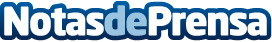 Hogarconfort afirma: "La climatización se abre al futuro"Las nuevas opciones de climatización eléctricas no paran de crecer, especialmente en obra nueva y en reformas. El gas natural seguirá muchos años con nosotros gracias a la creciente eficiencia de las calderasDatos de contacto:Jorge679757215Nota de prensa publicada en: https://www.notasdeprensa.es/hogarconfort-afirma-la-climatizacion-se-abre Categorias: Madrid Innovación Tecnológica Construcción y Materiales http://www.notasdeprensa.es